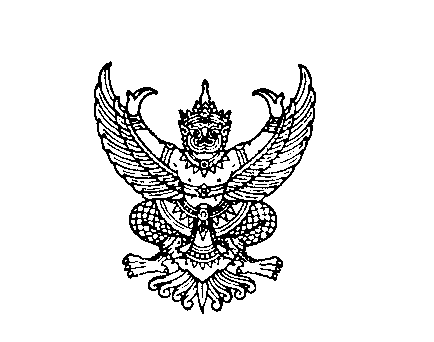 ที่ มท ๐๘20.3/ว            	กรมส่งเสริมการปกครองท้องถิ่น	ถนนนครราชสีมา เขตดุสิต กทม. ๑๐300						            กรกฎาคม  2๕63เรื่อง  ขอความอนุเคราะห์ประชาสัมพันธ์งานด้านกองทุนคุ้มครองพันธุ์พืช และสำรวจข้อมูลการอนุรักษ์
 			 และการใช้ประโยชน์พันธุ์พืชของชุมชนเรียน  ผู้ว่าราชการจังหวัดทุกจังหวัดสิ่งที่ส่งมาด้วย  สำเนาหนังสือกรมวิชาการเกษตร ด่วนที่สุด ที่ กษ 0904/3320                   ลงวันที่ 29 มิถุนายน 2562                                                              จำนวน 1 ฉบับด้วยกรมวิชาการเกษตรได้จัดทำแผ่นพับประชาสัมพันธ์งานกองทุนคุ้มครองพันธุ์พืชและจัดทำ
แบบสำรวจข้อมูลการอนุรักษ์และการใช้ประโยชน์พันธุ์พืชของชุมชน เพื่อค้นหาพันธุ์พืชที่ชุมชนอนุรักษ์
และพัฒนาที่มีคุณสมบัติตามกฎหมายกำหนด เพื่อที่กรมวิชาการเกษตรจะได้ส่งเสริมให้มีการขึ้นทะเบียนชุมชนและจดทะเบียนพันธุ์พืชพื้นเมืองเฉพาะถิ่น และชุมชนสามารถขอรับการสนับสนุนเงินจากกองทุนสำหรับใช้ในการอนุรักษ์และพัฒนาพันธุ์พืชเมืองเฉพาะถิ่นของชุมชนได้ต่อไป กรมส่งเสริมการปกครองท้องถิ่นจึงขอให้จังหวัดแจ้งองค์กรปกครองส่วนท้องถิ่นเผยแพร่ประชาสัมพันธ์งานกองทุนคุ้มครองพันธุ์พืช ตามแผ่นพับประชาสัมพันธ์กองทุนคุ้มครองพันธุ์พืช
และจัดทำแบบสำรวจข้อมูลการอนุรักษ์และการใช้ประโยชน์พันธุ์พืชของชุมชนและโปรดส่งแบบสำรวจให้ 
กลุ่มวิจัยการคุ้มครองพันธุ์พืช สำนักคุ้มครองพันธุ์พืช กรมวิชาการเกษตร หรือทางไปรษณีย์อิเล็กทรอนิกส์ pvpf2542@gmail.com หรือ ทาง QR Code ตามที่กำหนด ภายในวันที่ 7 สิงหาคม 2563 รายละเอียดปรากฏตามสิ่งที่ส่งมาด้วย		จึงเรียนมาเพื่อโปรดพิจารณา		ขอแสดงความนับถือ                       	อธิบดีกรมส่งเสริมการปกครองท้องถิ่นกองสิ่งแวดล้อมท้องถิ่นกลุ่มงานทรัพยากรธรรมชาติ  โทร. ๐-๒๒๔๑-๙๐๐๐ ต่อ 2113 ผู้ประสาน นายพีรวิทย์ พงค์สุรชีวิน	